附件2： 国家队基础教育阶段运动员网络教学申请表科教司：我中心国家_______队共有________名运动员申请参加基础教育阶段网络教学试点工作，运动员名单如下。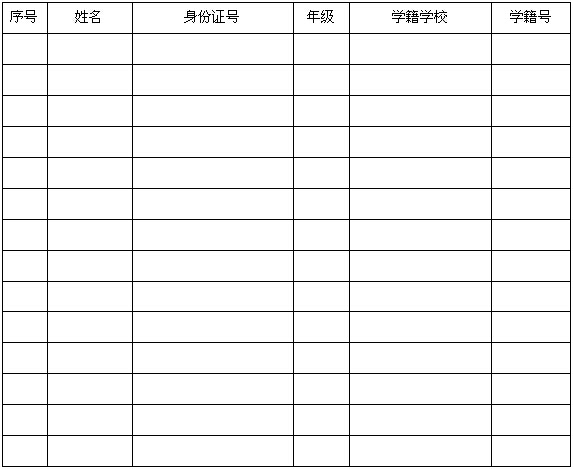 特此申请。中心（盖章）：年  月  日